VICERRECTORADO DE INVESTIGACIÓN Y TRANSFERENCIA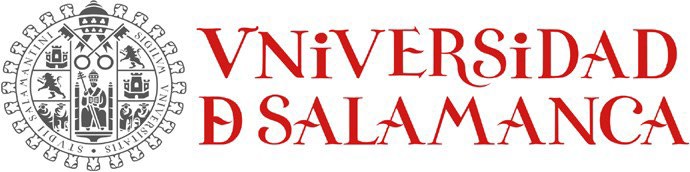 Programa V: Difusión de resultados de investigación SOLICITUD DE AYUDA PARA LA DIFUSIÓN DE RESULTADOSDATOS PERSONALES DEL/LA SOLICITANTEApellidos:Nombre:	NIF:Categoría profesional:Departamento:Centro:Teléfono:	Correo electrónico:Nombre del GIR al que pertenece: (en su caso)MODALIDAD:a b c dDATOS DE LA AYUDA SOLICITADA- Congresos Científicos. Modalidad aTítulo del Congreso:Lugar de celebración:	País:Fechas:Tipo de presentación:Comunicación plenaria Comunicación oral Comunicación póster Autor/es:Indicadores de impacto de congreso (editorial, % de admitidos en pasadas ediciones, organización o asociación que promueve el congreso, etc.)Se adjunta:Carta de invitación al/la ponente o de admisión de la comunicación en el congreso científico para el que se solicita la ayuda.Presupuesto de gastos financiables correspondientes a cuota de inscripción, desplazamiento, alojamiento y dietas.Copia de la solicitud de licencia, excepto en los congresos on line, tramitada al órgano correspondiente, que tendrá que haber sido presentada y registrada con fecha anterior a la realización de la actividad.Declaración de no tener financiación para la citada actividad en ningún proyecto o contrato de investigación en el que participe el/la solicitante.Curriculum vitae en formato CVA. En caso de no presentarse, se extraerá de los datos disponibles en la aplicación UXXI investigación, debiendo estar actualizados para tal efecto- Publicaciones científicas. Modalidad bTítulo de la revista:Entidad editora:Título de la publicación:Autor/res:Cuartil:Indicadores de calidad de la revista (cuartil en el Journal of Citation Reports, área de conocimiento en el que se enmarca la revista, posición de la revista en el área de conocimiento, y número total de revistas indexadas en esa área en la última revisión del índice):Se adjuntaCarta de aceptación de la publicación en la revista científica o ejemplar de la publicación y justificacion de u ene la afiliación se indica Universidad de Salamanca	Copia de la factura de la publicación del artículo. En la solicitud se debe indicar el centro de gasto desde el que se ha realizado el pago. En los casos en que los que no se financie el 100% de los gastos de publicación se deberá indicar el centro de coste que asumirá la diferenciaDocumento justificativo del cuartil en el que se encuadra la revista según la indexación correspondienteSi el solicitante pertenece a un GIR debe indicarlo en la solicitud-Publicaciones de libros, catálogos, actas de congresos, etc. Modalidad cSe adjunta:Presupuesto de la publicación,Evidencias contrastables de calidad (editorial, comité científico, comisario de exposición, centro de exposición, etc.).Curriculum vitae en formato CVA. En caso de no presentarse, se extraerá de los datos disponibles en la aplicación UXXI investigación, debiendo estar actualizados para tal efecto-Ayudas para la traducción y/o revisión del inglés de publicaciones. Modalidad d:Se adjunta:Copia del artículo que se deba traducir o revisar,Datos de la revista en la qué se desea publicar. Se deberá incluir el documentación justificatia del cuartil en el que se encuadraCurriculum vitae en formato CVA. En caso de no presentarse, se extraerá de los datos disponibles en la aplicación UXXI investigación, debiendo estar actualizados para tal efectoEl/la solicitante declara conocer los términos de la convocatoria, y se compromete a cumplir los requisitos de la mismaIMPRESO DE DOMICILIACIÓN BANCARIACÓDIGO INTERNACIONAL DE IDENTIFICACION BANCARIA (IBAN)IBAN (24 dígitos):	Salamanca, a	de	de 20